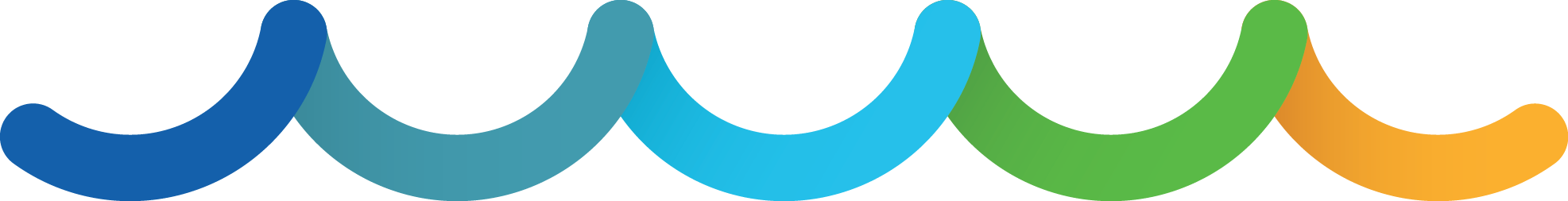 Buses - Metro and Big Blue BusYou’ve surely seen them all around Santa Monica and as far out as Koreatown or Downtown Los Angeles. Santa Monica’s Big Blue Bus serves Santa Monica and much of the Westside. Along with Metro’s bus system Los Angeles has a bus network that connects you to almost anywhere.Buses in Santa Monica serve just about every major corridor including Wilshire Blvd, Pico Blvd, Lincoln Blvd and more. Every Big Blue Bus route also connects to a Metro Expo Line station.Get StartedPlan ahead: Riding buses is as simple as finding your stop and having your fare ready. A TAP card holds your fare and deducts it automatically and you can find local bus routes with trip planning apps.Roll Out: When you’re ready to go, be at your stop a few minutes early. Pay your fare and take your seat.Take a ride on us! New to transit? You can request a TAP card preloaded with fare to get a “free trial”. Contact your ETC for more information.Start riding the bus for your commute and [COMPANY] will support you by:Guaranteed Ride Homeproviding a transit pass[incentive][incentive]If you would like more information on riding buses contact your ETC, [NAME] at [###/EMAIL].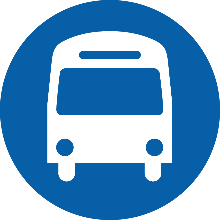 